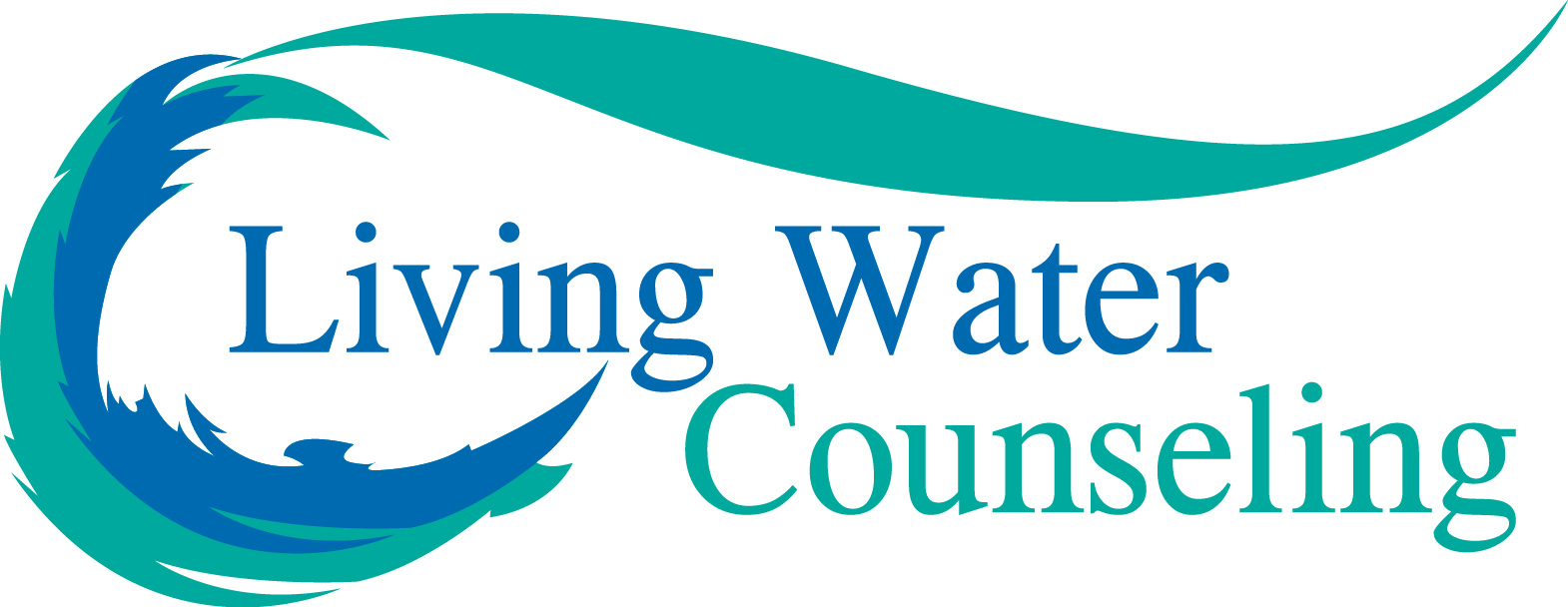      Welcome to Living Water Counseling: Child FormParents, please answer the questions below regarding your child.The information provided will be kept strictly confidential.Today’s Date__________________Client Name: ________________________________ Date of Birth ________________ Age ______ Sex: M / FMother’s Name: ______________________________ Father’s Name: ________________________________Mother’s Information:    Home Phone: ______________________  Cell Phone: _________________________	Is it okay to leave voice message at Home or Cell Phone?  Y /  N     Is it okay to text?  Y / N	* TEXT MESSAGES ARE ONLY ENCOURAGED FOR SCHEDULING AS THEY ARE NOT 100% CONFIDENTIAL	Address: ____________________________________________________________________________			(Street)						(City)			(State)		(Zip)Father’s Information:     Home Phone: ______________________  Cell Phone: __________________________	Is it okay to leave voice message at Home or Cell Phone?  Y /  N     Is it okay to text?  Y / N	* TEXT MESSAGES ARE ONLY ENCOURAGED FOR SCHEDULING AS THEY ARE NOT 100% CONFIDENTIAL	Address (if different) __________________________________________________________________				(Street)					(City)			(State)		(Zip)Do you live with minor?  Y / NIf there is a divorce situation, what is the custody arrangement?	_____ I have JOINT legal Custody	_____ I have Joint Physical Custody	_____ I have SOLE Legal Custody	_____ I have SOLE Physical Custody	_____ Other – Please Explain: ___________________________________________________________Is it okay to mail information to your home?	  Y / N			Is it ok to email parent(s)?	Y / N	Mother’s Email: _______________________________________________________________	Father’s Email: ________________________________________________________________Child’s School: ________________________________________________ Grade: ______________________Emergency Contact: ____________________________________________ Relationship: _________________	Phone: ____________________________ Address: _________________________________________Please list the people who currently live with you:		NAME					RELATIONSHIP			AGE________________________________     _______________________________     ______________________________________________     _______________________________     ______________________________________________     _______________________________     ______________________________________________     _______________________________     ______________Parent’s Occupations: ___________________________________       _________________________________				            (Mother)					     (Father)Name of child’s personal physician: ____________________________ Phone: __________________________Date of last medical exam ____________________________________	List of important illnesses, injuries, or disabilities, past and present: _____________________________	____________________________________________________________________________________	Is your child currently taking any medication?  Y / N		If so, list name(s) and dosage ______________________________________________________		______________________________________________________________________________		Prescribing Doctor: _______________________________ Phone: ________________________Has your child ever been hospitalized for mental/emotional difficulties? Y / N	If yes, give dates and reason ____________________________________________________________	____________________________________________________________________________________Has anyone in your family ever had an emotional, mental, or substance abuse problem? Y / N	If yes, please explain __________________________________________________________________	____________________________________________________________________________________Name of Insurance Company _______________________________ Policy Number _____________________If desire is to have the therapist bill insurance, please provide the following:Name of Subscriber and Policy Number: ________________________________________________________Social Security Number (if insurance requires this for payment) __________ - ________ - ___________Briefly describe the problem(s) for which you are seeking treatment for your child:______________________________________________________________________________________________________________________________________________________________________________________________________________________________________________________________________________On the scale below, please circle the most accurate description of the severity of your child’s problem(s):		   Mild                    Moderate                    Difficult                    SevereWhen did the problem(s) start? __________________________________________________________Has your child ever received counseling before? Y / N 	If yes, when? ________________________	Name of previous counselor: ______________________________________________________	Please share what your child’s previous experience was like with counseling: _____________________	____________________________________________________________________________________	____________________________________________________________________________________Please list three hopes / expectations for counseling at this time:	1. ___________________________________________________________________________	2. ___________________________________________________________________________	3. ___________________________________________________________________________Any other information that you feel would be helpful for the therapist to know at this time?____________________________________________________________________________________________________________________________________________________________________________________I/We, _________________________________________________, verify that the above information is true. 		(Print parent name)__________________________________________________________   ______________________________                        (Parent Signature)							    (Date)__________________________________________________________   ______________________________                        (Parent Signature)							    (Date)